附件2：计算机爱好者协会公众号二维码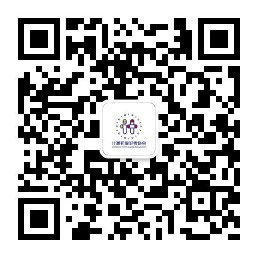 